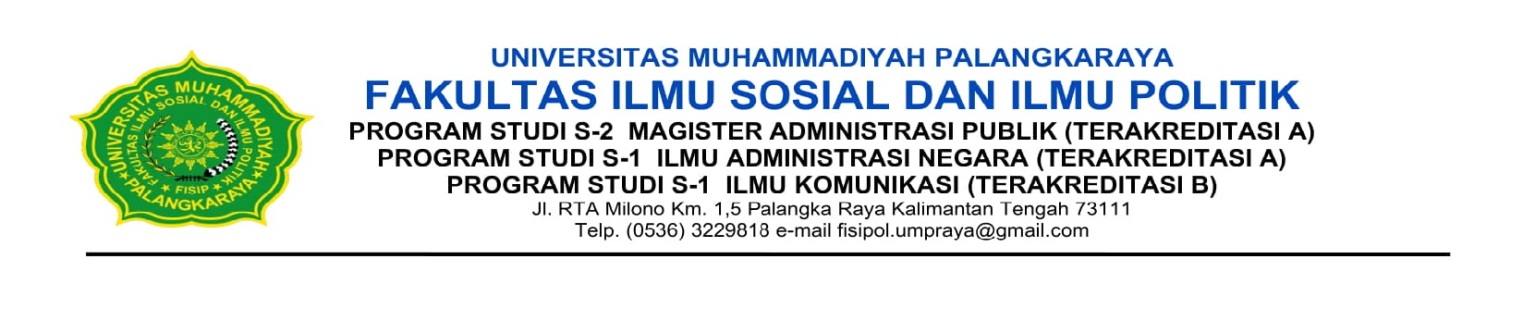 FORMULIR PENDAFTARAN                                     UJIAN SKRIPSINAMA 	:	………………………..NIM 	:	………………………NO. TELP.	:	……………………….PEMBIMBING 	:	1………………………………….	Paraf.....................JUDUL 	:	……………………………………………………………………………………………………………………………	Disetujui untuk melaksanakan ujian skripsi  :Hari/Tanggal 	:	...............................................Pukul 	:	...............................................Tempat 	: 	Ruang  Sidang Skripsi  Program Studi Ilmu  Administrasi Negara UM PalangkarayaPalangkaraya, ............................ 2021KARTU KENDALIPERSYARATAN UJIAN SKRIPSINAMA  	:	Sari OktavianiNIM 	:	17.11.018164PROGRAM STUDI	: 	ILMU ADNAPalangka Raya, ............................ 2021Panitia,..................................Panitia,..........................................Mahasiswa,Sari OktavianiNO.URAIAN PERSYARATANKETERANGANPARAF1.Persetujuan (tanda tangan) dosen pembimbing  skripsi Ada/Tidak Ada2.JurnalAda/Tidak Ada3.Melunasi Biaya Skripsi sebesar Rp. 3.750.000,-Lunas/Tidak Lunas4.Power PointAda/Tidak Ada5.Mengumpulkan  kartu seminar (asli)Ada/Tidak Ada6.Mengumpulkan Fotocopy  Transkrip Nilai SementaraAda/Tidak Ada7.Melampirkan / Memperlihatkan Bukti Lulus/Sertifikat Asli Ujian Kemampuan Bahasa Inggris (Toufle) dari Lab. Bahasa UM PalangkarayaAda/Tidak Ada8.Melampirkan / Memperlihatkan Bukti Lulus/ Sertifikat Asli Komputer Dari Lab. Komputer UMPRAda/Tidak Ada9.Melampirkan  Sertifikat Bimbingan Baca Tulis Hapal Al’quran (BBTHA) dari LPKK UMPR Mhs Muslim Ada/Tidak Ada10.Melampirkan   Sertifikat  KKNAda/Tidak Ada11.Tanggal Pendaftaran  Ujian  Skripsi10 April 2021